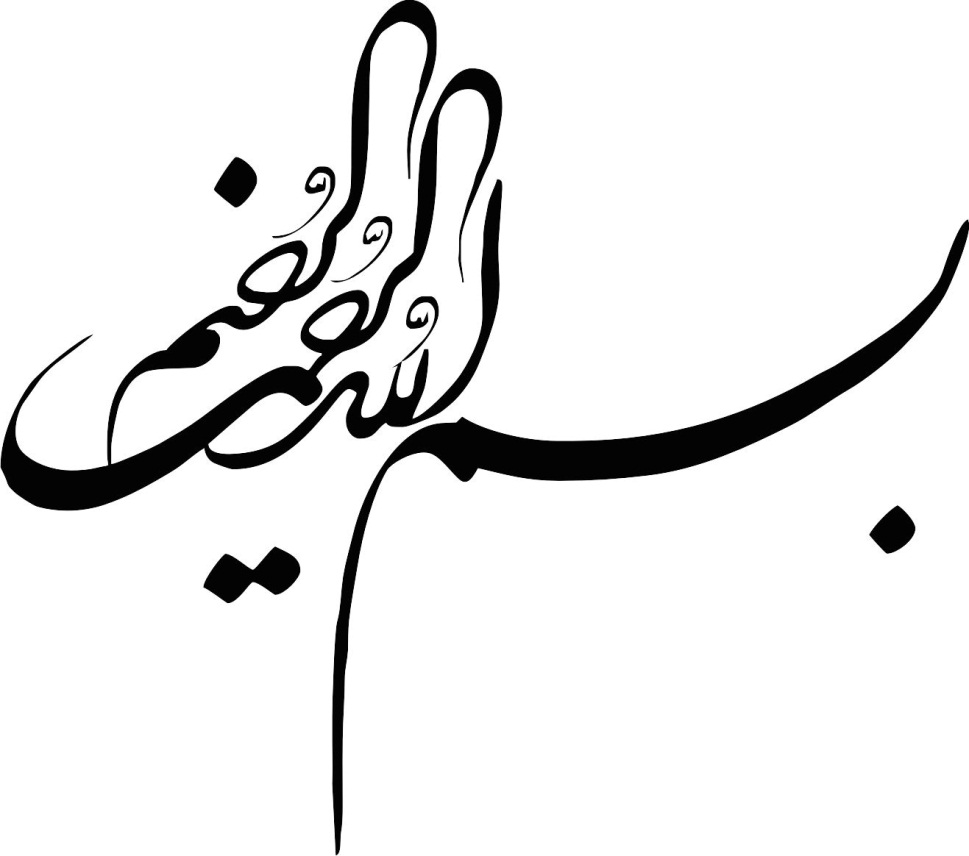 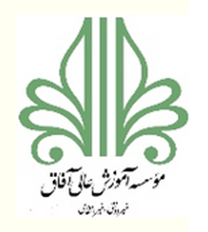 مؤسسه آموزش عالی آفاقدانشکده علوم انسانیگروه علوم تربیتی و روانشناسی پایان‌نامه ‌جهت اخذ درجه کارشناسی ارشد در رشته مدیریت آموزشیعنوان:عنوان پایان نامه استاد راهنما:…………………………………..استاد مشاور:……………………………..پژوهش و نگارش:……………………………ماه و سال         بسمه تعالی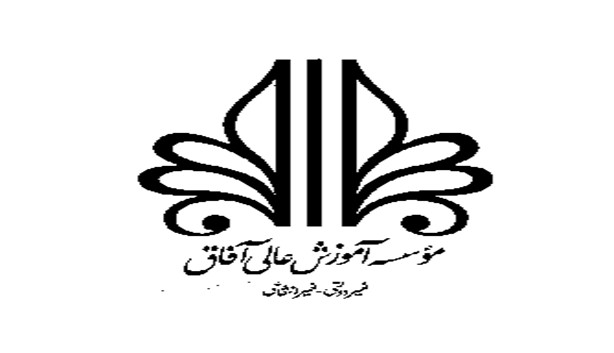 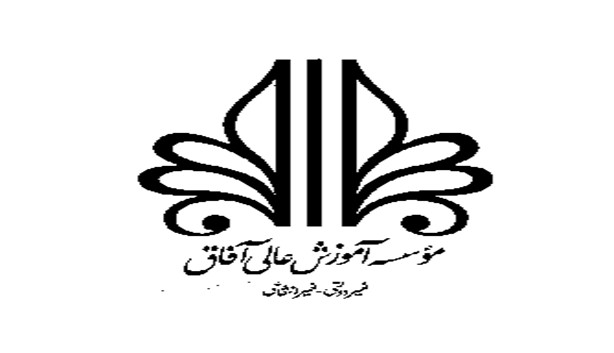 گواهی می‌گردد پایان نامه کارشناسی ارشد خانم/آقای ............. به شماره دانشجویی ................ در روز ................. مورخ ................... تحت عنوان "..................................." ارائه و مورد پذیرش هیات داوران با رتبه ................ و نمره (به عدد).............. (به حروف) ....................  قرار گرفت.					معاون آموزشی و پژوهشی					     دکتر حجت قلیزاده(حق طبع و نشر محتوای پایان نامه برای مؤسسه آموزش عالی آفاق محفوظ است).تعهدنامهی اصالت اثر و رعایت حقوق مؤسسهتقدیم به:سپاسگزاری:چکیدهکلمات کلیدی: فهرست مطالبعنوان....................................................................................................................................صفحه1. فصل اول: مقدمه	31-1. ---------------	31-2. --------------	31-3. ------------	42. فصل دوم: بررسی منابع	82-1. -------------	82-2. -------------	82-3. -------------	83. فصل سوم: مواد و روش‌ها	133-1. ----------	133-2. ----------	133-3. ----------	134. فصل چهارم: نتایج	164-1. -------------	164-2. -------------	165. فصل پنجم: نتیجه گیری و بحث	205-1. --------------	205-2. --------------	206. منابع	24فهرست جداولعنوان....................................................................................................................................صفحهجدول ‏1-1: ----------------	4جدول ‏3-1: ----------------	18فهرست اشکالعنوان....................................................................................................................................صفحهشکل ‏1-1: --------------------	3شکل ‏4-1: --------------------	32شکل ‏4-2: --------------------	34فصل اول:مقدمه و هدفIntroduction & Purposeفصل اول: مقدمه---------------شکل ‏1-1: ------------------------ --------------جدول ‏1-1: --------------------------------فصل دوم:بررسی منابعReview Literatureفصل دوم: بررسی منابع---------------------------------------فصل سوم:مواد و روش‌هاMaterials & Methodsفصل سوم: مواد و روش‌ها----------فصل چهارم:نتایجResultsفصل چهارم: نتایج --------------------------فصل پنجمبحث و نتیجه‌گیریDiscussion & Conclusionفصل پنجم: نتیجه گیری و بحث--------------منابعRefrencesمنابعمنابعاسکندری، علی. 1392. شناسایی نماتدهای انگل گیاهی مزارع یونجه شهرستان اهر، رساله کارشناسی ارشد بیماری شناسی گیاهی دانشگاه زنجان، ۱۲۴ صفحه.اشرفی، مهدی. ۱۳۸۹. شناسایی نماتدهای خاک‌های فراریشه تاکستان‌های شهرستان ارومیه، رساله كارشناسي ارشد بيماري شناسي گياهي دانشگاه تبریز، ۸۹ صفحه.باعدل، سمیه، مهدیخانی مقدم، عصمت؛ و روحانی، حمید. 1390. معرفی چهار گونه از جنس Helicotylenchus Steiner, 1945 از مزارع کلزای استان خراسان شمالی. نشريه حفاظت گياهان (علوم و صنايع كشاورزي)، جلد 25، شماره 1، صفحات 20-8.Amirzadi, N., Shokoohi, E. and Abolafia, J. 2013. Description of Nine Species of the Family Cephalobidae (Nematoda, Rhabditida) and Morphometric Analysis in the Genus Acrobeles von Linstow, 1877. Acta zool. bulg., 65 (1): 3-26.Anderson, R.V. and Byers, J.R. 1977. Ultrastructure of the esophageal procorpus in the plant parasitic nematode, Tylenchorhynchus dubius, and functional aspects in relation to feeding. Canadian J. Zool. 53, 1581–1595.Andrássy, I. 2007. Free-living nematodes of Hungary, II (Nematoda errantia). Hungarian Natural History Museum, Budapest, Hungary, 496 pp.AbstractKey words: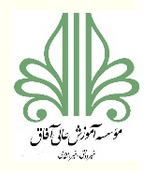 Higher Education Institute of AfaghFaculty of Human ScienceDepartment of Educational Science and PsycologyA thesis submitted to the Graduate studies office in partial fulfillment of the requirements for the degree of M. Sc in Educational ManegmentTitle of thesis------------------------------Supervisor:Dr. ----------------AdvisorDr. ----------------By:------------------------Month.Yearمسئولیتنام و نام خانوادگیرتبهمحل خدمتامضااستاد راهنمای اول و رئیس هیات داوراناستاد مشاورداورداورنماینده تحصیلات تکمیلی...............................................................................................................................................................................................................................................